04-134 КАвЗ-39766 Садко специальный автобус малого класса на шасси ГАЗ-3308 4х4 для сложных условий, дверей 2+1, мест 12/20+1, снаряженный вес 4.6, полный 6.1 тн, ЗМЗ-513.10/-5233.10/ММЗ Д-245.7 120/130/122 лс, 90 км/час, г. Курган 2003-07 г.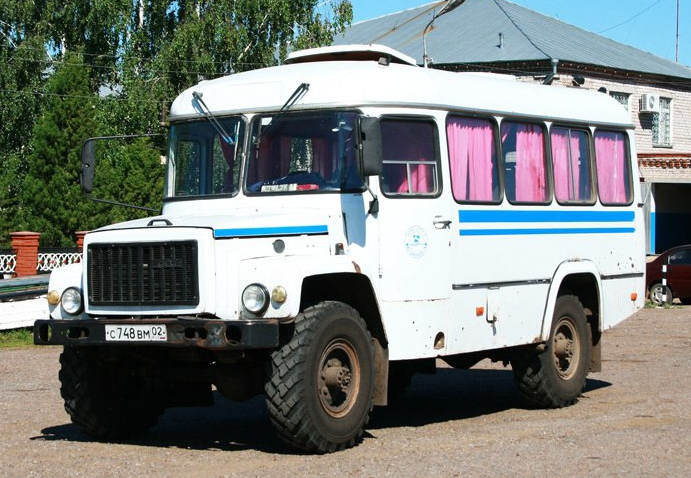  Полноприводный автобус — редкий тип техники, но иногда подобные машины просто незаменимы. Одним из представителей семейства автобусов-вездеходов стал КАвЗ-39766. Автобус, который начали выпускать в Кургане в 2003 году, представлял собой «внедорожный» вариант стандартной модели автобуса малого класса КАвЗ-3976. Автобус КАВЗ 39766 – полноприводный (4x4) 20-местный автобус, повышенной проходимости, на шасси ГАЗ-3308 «Садко» с односкатной ошиновкой колес, имеет капотную компоновку и предназначен для перевозки вахтовых и строительных бригад в самых сложных дорожных и климатических условиях. Ходовая часть автобуса была такой же, как и грузовика — полный привод с подключаемым передком, понижающая передача. Эта модель автобуса КАВЗ, выпускаемая с карбюраторными двигателями ЗМЗ-513.10 120 лс, ЗМЗ-5233.10 130 лс и минским дизельным двигателем ММЗ Д-245.7 122 лс, имеет усиленную термоизоляцию кузова, дополнительный отопитель и установленную на крыше фару прожекторного типа. При работающем двигателе тепло в систему отопления салона поступает из системы охлаждения мотора. Когда же двигатель заглушен, в дело автоматически вступает автономный отопитель. Производство модели КАвЗ-39766 завершилось в 2007 году, тогда же завод прекратил выпуск и всех других капотных автобусов.Технические характеристики КАвЗ 39766 /Садко/  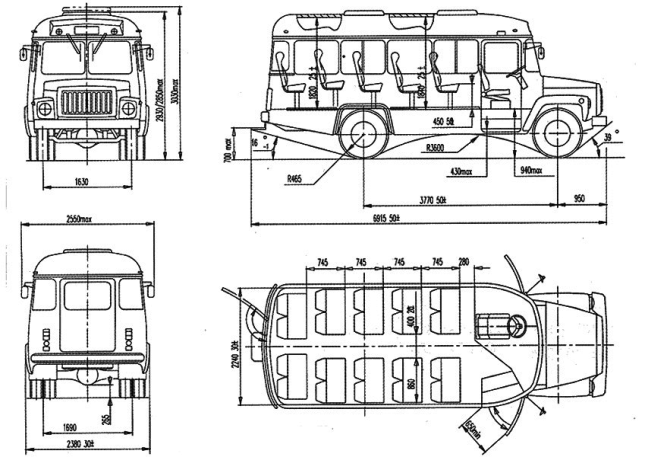 ОСНОВНЫЕ ХАРАКТЕРИСТИКИОСНОВНЫЕ ХАРАКТЕРИСТИКИКласс автобусаМалый НазначениеСпециальный Общее число мест (в т.ч. посадочных)20+1 КУЗОВКУЗОВВысота потолка в салоне1820 ммКоличество дверей1 Ширина дверей650 ммДВИГАТЕЛЬДВИГАТЕЛЬМодель двигателяЗМЗ-5233 Расположение двигателяпереднее, продольное Объем двигателя4670 см3Мощность двигателя130 л.с.При оборотах3200 мин-1Крутящий момент314 Н*мПри оборотах2200 мин-1Тип двигателякарбюраторныйКоличество цилиндров8 Расположение цилиндровV-образное ТопливоБензинТРАНСМИССИЯТРАНСМИССИЯКолесная формула4x2 Тип коробки передачМеханическая Кол-во передач5 ЭКСПЛУАТАЦИОННЫЕ ПОКАЗАТЕЛИЭКСПЛУАТАЦИОННЫЕ ПОКАЗАТЕЛИОбъем топливного бака105 лМакс. скорость90 Расход топлива при 60 км/ч, л/100 км23 лРАЗМЕРЫ И МАССАРАЗМЕРЫ И МАССАДлина6915 ммШирина2380 ммВысота3030 ммСнаряжённая масса4650 кгПолная масса автобуса6070 кгБаза3770 ммДВИГАТЕЛЬДВИГАТЕЛЬМодель двигателяЗМЗ-513.10 Расположение двигателяпереднее, продольное Объем двигателя  4250 см3Мощность двигателя  120 л.с.При оборотах  3200 мин-1Крутящий момент290 Н*мПри оборотах   оборотах   пошел на ускорение.2200 мин-1Тип двигателякарбюраторный Количество цилиндров8 Расположение цилиндровV-образное ТопливоБензин ДВИГАТЕЛЬДВИГАТЕЛЬМодель двигателяММЗ-245.7 Расположение двигателяпереднее, продольное Объем двигателя  4750 см3Мощность двигателя  122 л.с.При оборотах  2400 мин-1Крутящий момент424 Н*мПри оборотах  1300 мин-1Тип двигателяДизель Количество цилиндров4 Расположение цилиндров  Рядное ТопливоДизельное топливо